Dictées flashs - Liste 24Dictée d’entraînement 1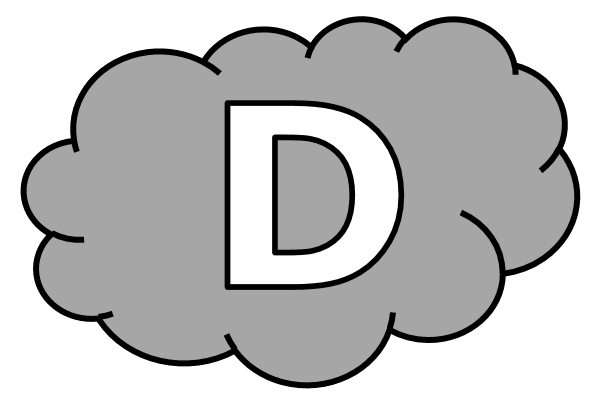 Sur les ............................ de la ................................ , .............. de l’.............................. , on ................................. des poissons morts. Les ............................... ......................................... rejetés les ............................... .Dictées flashs - Liste 24Dictée d’entraînement 2En plongeant son ............................. dans l’..................... depuis la .............................. , Sam venait ................................. de repêcher de ................................ ................................... qui ........................................... sur l’eau. Dictées flashs - Liste 24Dictée d’entraînement 3.......................................... , l’..................... est ici .......................................... . Depuis que l’............................. fonctionne, de .................................... déchets ....................................... sur l’............................ .Dictées flashs - Liste 24					Dictée bilanLa rivière ................................... ............................. . ...................... ............................ , ......................................... ......................................... , ................................... .......................... de .................................... nappes du ................................. ............................. . Les poissons ................................ ......................... été recueillis dans de grands ............................ , ......................... il en ................................ ................................. quelques-uns qui ................................ , le ventre en l’air. Sur l’....................... , comme sur les ................................ , tout ............................. désolation. L’............................... responsable du désastre ........................... annoncé sa volonté de réparer les .................................... .Dictées flashs - Liste 24Dictée d’entraînement 1Pendant la dictée, cherche et recopie les bons mots :morts - produits - berges - tuent - usineSur les ............................... de la rivière, près de l’.............................. , on retrouve des poissons .......................... . Les ................................... toxiques rejetés les ........................... .Dictées flashs - Liste 24Dictée d’entraînement 2Pendant la dictée, cherche et recopie les bons mots :encore - nombreux - filet - flottaient - bergeEn plongeant son .......................... dans l’eau depuis la .......................... , Sam venait ............................... de repêcher de .................................... déchets qui .................................... sur l’eau.Dictées flashs - Liste 24Dictée d’entraînement 3Pendant la dictée, cherche et recopie les bons mots :transparente - déchets - Habituellement - nombreux - Depuis..................................... , l’eau est ici ........................................... . ........................... que l’usine fonctionne, de ................................... .................................. flottent sur l’eau.Dictées flashs - Liste 24Dictée bilanPendant la dictée, cherche et recopie les bons mots :berges - nombreuses - dégâts - morte - habituellement - toxique - flottaient - transparentesLa rivière semblait ........................... . Ses eaux, .................................... ..................................... , charriaient encore de .............................. nappes du produit ................................... . Les poissons morts avaient été recueillis dans de grands filets, mais il en restait encore quelques-uns qui .................................... , le ventre en l’air. Sur l’eau, comme sur les ........................... , tout était désolation. L’usine responsable du désastre avait annoncé sa volonté de réparer les ...................................... .CompétenceDans le texteRéussiteJe sais écrire les mots de la liste.14Je sais faire les accords dans le groupe nominal.7Je sais faire les accords entre le verbe et le sujet.7Je sais écrire les homophones grammaticaux.2